511RINTERNATIONAL COURT OF JUSTICE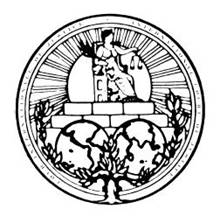 THE PEACE PALACETHE HAGUE, THE NETHERLANDSTHE 2019 PHILIP C. JESSUP INTERNATIONAL LAWMOOT COURT COMPETITIONTHE CASE CONCERNING THE Kayleff YakThe State of Aurok(APPLICANT)vTHE Republic of Rakkab(RESPONDENT)MEMORIAL FOR THE Respondent2019TABLE OF CONTENTS index of authorities	6STATEMENT OF JURISDICTION	19QUESTIONS PRESENTED	20STATEMENT OF FACTS	21Summary of pleadings	25PLEADINGS	27I.	RAKKAB IS NOT RESPONSIBLE FOR THE INTERNATIONALLY WRONGFUL ACTS DESCRIBED IN PLEADINGS II–IV	27A.	The internationally wrongful acts of DORTA are not attributable to Rakkab	271.	DORTA did not act as a State organ of Rakkab	272.	DORTA was not empowered by the law of Rakkab to exercise, nor did it actually exercise, elements of governmental authority	27i.	ASR Article 5 is not customary international law	27ii.	In any event, DORTA was not empowered by Rakkabi law to exercise governmental authority	28iii.	Alternatively, DORTA was not exercising governmental authority in the particular instance	293.	DORTA was not acting under the instruction, direction or control of Rakkab	29i.	DORTA was not acting under the specific instruction of Rakkab	29ii.	DORTA was not acting under direction or effective control of Rakkab	29iii.	Additionally, DORTA was not acting under the overall control of Rakkab	30B.	Alternatively, Rakkab is not responsible for its own failure to prevent DORTA from committing the wrongful acts	311.	Rakkab complied with its duty of due diligence to prevent non-State actors from causing transboundary harm to the environment of other States	312.	Rakkab satisfied its duty to prevent transboundary violations of international human rights by non-State actors	323.	Rakkab did not have an obligation to regulate benefit sharing for the utilisation of traditional knowledge	33II.	THE HARVESTING OF THE YAK IN RAKKAB DID NOT VIOLATE RAKKAB’S INTERNATIONAL LEGAL OBLIGATIONS RELATING TO THE PROTECTION OF ENDANGERED SPECIES AND THE ENVIRONMENT	34A.	Rakkab did not violate its international treaty obligations	341.	Rakkab did not violate its obligations under the Convention on the Conservation of Migratory Species of Wild Animals (“CMS”)	34i.	The harvesting was for scientific purposes	34ii.	Alternatively, extraordinary circumstances required the harvesting	35iii.	The exception was precise as to content, limited in space and time, and does not operate to the disadvantage of the Yak	352.	Rakkab did not violate its obligations under the Convention on International Trade in Endangered Species of Wild Fauna and Flora (“CITES”)	36i.	An export permit was not required	36ii.	Alternatively, the breach does not require DORTA to cease harvesting	37B.	The harvesting of the Yak was consistent with customary international law regarding shared resources	371.	Rakkab complied with its obligation not to cause significant transboundary harm to the environment	37i.	Rakkab complied with its due diligence obligations	37ii.	In any event, Rakkab did not cause significant harm	39iii.	Additionally, Aurok has not proven that the hunting of the Yak in Rakkab caused the decrease in Yak population	392.	Rakkab complied with its obligation of equitable and sustainable use of shared natural resources	40i.	Terrestrial migratory species are not a shared natural resource	40ii.	Alternatively, the use was equitable and sustainable	41III. RAKKAB HAS NOT VIOLATED THE AUROKAN CITIZENS' CULTURAL OR RELIGIOUS RIGHTS AND IS NOT REQUIRED TO PROHIBIT THE YAK HARVESTING	42A.	Aurok cannot invoke Rakkab’s responsibility for breaching the Aurokan people’s human rights	421.	Aurok lacks standing to bring this claim	422.	Rakkab does not owe transboundary obligations to protect the religious and cultural rights of the Aurokan people	43B.	Rakkab has not violated its obligations in respect of religious or cultural rights	431.	Aurok has not proven hunting of the Yak in Rakkab has caused the population decrease	442.	Rakkab has not breached its obligation relating to religious rights	443.	Rakkab has not breached its obligations relating to cultural rights	454.	Alternatively, religious and cultural rights were validly limited	465.	There has been no breach of the cultural aspect of self-determination	46C.	There are no additional obligations in respect to cultural or religious rights because of the indigenous population’s connection with the Yak	461.	The people of Aurok should not be considered indigenous people under international law		472.	There is no obligation to protect indigenous culture and religion above the standard already discussed	473.	If indigenous rights to natural resources are applicable, they only amount to a right to be consulted	48IV. TRADITIONAL KNOWLEDGE HAS NOT BEEN USED CONTRARY TO INTERNATIONAL LAW AND RAKKAB DOES NOT OWE AUROK A PORTION OF THE PROFITS	49A.	There was no international obligation requiring Rakkab to ensure benefit sharing with the Aurokan people	491.	The CBD does not require Rakkab to share benefits from the utilisation of traditional knowledge	492.	The Nagoya Protocol does not apply because it was not in force at the time of use	49i.	Any alleged use of traditional knowledge took place before the Nagoya Protocol came into force	50ii.	The Nagoya Protocol should not be applied retroactively as such application was not intended by the parties	503.	There is no customary international law obligation to share benefits	51B.	Alternatively, Rakkab was not required under the Nagoya Protocol to ensure compensation for the use of traditional knowledge	511.	There was no requirement to share benefits as Aurok has not put in place requirements to do so	522.	Alternatively, the traditional knowledge should be dealt with under the express provision regarding transboundary situations	53C.	Even if there was a breach of Rakkab’s benefit sharing obligations, Aurok is not entitled to a portion of the Gallvectra profits	531.	A portion of the profits is not an appropriate form of reparation	542.	Aurok has suffered no loss that would justify giving a portion of the profits	54i.	Aurok cannot factually show it has suffered a pecuniary loss	54ii.	Any moral damage does not justify financial reparation	55Conclusion and prayer for relief	57index of authoritiesTreaties and conventionsINTERNATIONAL COURT OF JUSTICE AND PERMANENT COURT OF INTERNATIONAL JUSTICE CASESINTERNATIONAL COURT AND ARBITRAL DECISIONSDecisions of National Courtsunited nations documentsBooks and articlesother authorities STATEMENT OF JURISDICTIONThe State of Aurok (“Aurok”) and the Republic of Rakkab (“Rakkab”) appear before the International Court of Justice in accordance with Article 40(1) of the Statute of the International Court of Justice (“Statute”) through submission of a Special Agreement for resolution of the differences between them concerning the Kayleff Yak (“Yak”). Aurok and Rakkab have referred the dispute to the Court, granting it jurisdiction under Article 36(1) of the Statute. The Parties concluded the Special Agreement in the Hague, the Netherlands, and jointly notified this Court of their Special Agreement on 14 September 2018.QUESTIONS PRESENTEDWhether Rakkab is responsible for any internationally wrongful acts found in Questions (II)–(IV) because DORTA’s actions are attributable to Rakkab or Rakkab is otherwise responsible for its own failure to prevent DORTA’s actions.Whether the harvesting of the Yak in Rakkab is in violation of Rakkab’s international obligations relating to the protection of endangered species or the environment.Whether the harvesting of the Yak is in violation of Rakkab’s obligation relating to cultural or religious rights.Whether Rakkab is in breach of an international obligation for failing to compensate the Aurokan people for the use of traditional knowledge and whether, if an internationally wrongful act is established, Rakkab must pay Aurok a portion of the Gallvectra profits. STATEMENT OF FACTSAurok, Rakkab, and the Kayleff YakAurok is a least-developed country populated almost entirely by descendants of the Pivzao civilisation, the original indigenous inhabitants. The traditional religion and culture are still practised extensively across the country. Rakkab is a comparatively developed country with a multi-ethnic population that includes fewer than two hundred adherents of the Pivzao tradition. The region was colonised by the Kingdom of Jeramia in 1730, though Aurok was minimally interfered with. Both countries gained independence in 1961.The Kayleff Yak (“Yak”) is a migratory species native to the Gaur Highlands, a geographical region 70% within Aurok and 30% within Rakkab. It spends its spring and summer in Aurok’s territory and migrates south to Rakkab to spend autumn and winter.  The Yak, in particular the hunting of the Yak, is a key component of the Pivzao traditions still commonly practised in Aurok. DORTARakkab has invested extensively in scientific research and development. The Department of Research, Technology, and Application was founded in 1965, and had a successful stream of innovations, especially in healthcare, before being privatized in 1996 and renamed DORTA. The government — by legislation — must hold between 9.9% and 19.9% of DORTA’s shares. The government currently holds 12%. DORTA is now the world’s eighth-largest pharmaceutical manufacturer, and is spread around the world, although not in Aurok. The company has a legislatively-granted and government-enforced monopoly within Rakkab, and the government subsidizes DORTA’s research and development activities.  While current Rakkabi officials are prohibited from serving within DORTA, many high-level ex-governmental figures do, including on their Board of Directors.The Discovery of the Lustuk EnzymeSince the mid-1900s, Rakkab has suffered an increase in obesity and diabetes. Dr. Bello, a Rakkabi doctor, observed significantly lower rates of these diseases among Aurokan patients. After hunting the Yak, Pivzao people traditionally consumed Tirhinga Nos Lustuk, a soup made of the “nasty bits” of the Yak. The soup was believed to have substantial health benefits and was consumed in a ritualised religious ceremony. After a year living in rural Aurok, Dr. Bello concluded that the reason for the difference in disease rates was a particular enzyme — the Lustuk Enzyme — within the gallbladder of the Yak. Dr. Bello published his findings in the Lancet in 2002.Dr. Bello and a team from DORTA isolated the enzyme and used it to develop an experimental medication in 2003. They then proceeded through clinical trials, demonstrating that the enzyme effectively treated insulin-related diseases. DORTA filed a patent application for the drug, Gallvectra, in 2004. The Patenting of GallvectraIn January 2005, an anthropologist expert on rural Aurok published an article noting that observant Aurokans consumed large amounts of the Lustuk Enzyme every year. She also noted that Pivzao civilisation attributed significant health benefits to the gallbladder in particular, and Tirhinga Nos Lustuk is still recommended for health purposes. In March 2005, the Aurokan Minister of Intellectual Property wrote to his Rakkabi counterpart objecting to the pending patent on Gallvectra. He argued that the drug was substantially based on Aurokan indigenous knowledge about the health benefits of the gallbladder. A group of leading biologists agreed with him in a public letter. DORTA rejected the claim, insisting that Aurokan knowledge was too distant from the drug, and arguing that the patent posed no threat to Aurokan traditional use of the Yak. The Rakkabi patent office granted the patent. By 2018, Gallvectra was approved for use and sale in more than eighty-five countries. By 2017 sales exceeded €3.2 billion and Gallvectra was added to the WHO Model List of Essential Medicines.The Decline of the YakIn February 2016, a Brisbane-based newspaper revealed that Yak gallbladders for the manufacture of Gallvectra were obtained by private hunters, whom DORTA offered substantial cash rewards. The number of hunting licenses issued by Rakkab had increased tenfold after the rewards were first offered in 2011. These hunters killed nearly 30,000 Yak from October 2015 to February 2016, of 680,000 total Yak. DORTA responded that their take was relatively small, while Aurokans killed hundreds of thousands. Furthermore, they argued that Gallvectra saved lives, justifying the harvesting.In February 2016, the Aurokan Parliament initiated research into breeding Yak in captivity and issued a five-year moratorium on hunting female Yak of breeding age. After meeting with Aurokan leaders in March to discuss sustainability, Rakkab also began researching breeding Yak in captivity. Neither has seen any success.The Yak Life Sciences Academy (“YLSA”), an international NGO, reported in June 2016 that the Yak population had declined by more than 5% that year. They reported that while the Aurokans took more Yak than did DORTA — an average of 140,000 per annum, down to 120,000 — DORTA had pushed the Yak over a delicate equilibrium into decline. They furthermore noted that the decline was particularly marked among the young and the female of the species. In the absence of any change, they predicted that the Yak would be extinct or near extinction by 2040. No other independent research into the Yak population trends has been conducted. After the winter of 2017, YLSA reported that the Yak population had now declined by 10% over two years. A meeting between the Prime Ministers of Rakkab and Aurok, and the CEO of DORTA took place in October. DORTA agreed to cooperate with the Aurokan government and to proceed carefully, but refused to commit to any particular course of action. DORTA also revealed that it was working on a synthetic Lustuk Enzyme. The Rakkabi government developed and released YakTrakker, an app to track Yak herds. YLSA noted anecdotally that it was used by hunters. Aurok’s ResponseIn June 2017, Aurok strictly regulated the hunting of the Yak within their borders, and placed sanctions on Rakkab. Within Aurok, Yak could now only be hunted by traditional means for traditional purposes. The Yak was included in Appendix III of CITES in September of that year, and Appendix I of CMS in October. Also in October, Aurok requested that Rakkab halt the hunting of the Yak; Rakkab disclaimed responsibility. In November, in response to the CMS decision, Rakkab terminated all existing licenses. Rakkab then granted DORTA a licence to take up to 30,000 per year for three years, for the purpose of developing and producing Gallvectra. Aurok lodged a formal protest, and indicated that it would seek the inclusion of the Yak under Appendix I of CITES in May 2019. DORTA took 28,500 Yak in the Winter of 2017/2018. Relevant ConventionsAurok and Rakkab are members of the United Nations, and parties to the Vienna Convention on the Law of Treaties, the International Covenant on Civil and Political Rights, the International Covenant on Economic, Social and Cultural Rights, the Paris Convention for the Protection of Industrial Property of 1883 as amended, the Convention on International Trade in Endangered Species of Wild Flora and Fauna of 1973, the Convention on the Conservation of Migratory Species of Wild Animals of 1979, the Indigenous and Tribal Peoples Convention of 1989, and the Convention on Biological Diversity of 1992 and its 2010 Nagoya Protocol on Access to Genetic Resources and the Fair and Equitable Sharing of Benefits Arising from Their Utilization. Neither State has issued any relevant reservations.Summary of pleadingsPLEADING IAccepting arguendo that the acts in Pleadings II–IV are internationally wrongful acts, DORTA’s actions are not attributable to Rakkab under the Draft Articles on Responsibility of States for Internationally Wrongful Acts (“ASR”). First, DORTA is not a State organ, it is a private company under Rakkabi law. Second, DORTA was not exercising governmental authority as the sale of prescription drugs is a private, commercial activity. Third, DORTA was not acting under the instruction, direction or control of Rakkab. As a minority shareholder, Rakkab was unable to exercise decisive influence over DORTA. 	Additionally, Rakkab is not responsible for failing to prevent DORTA’s wrongful acts. States have an obligation not to allow its territory to be used for acts contrary to the rights of other States. The obligation requires States to act with due diligence in taking measures to prevent transboundary harm. Rakkab satisfied this obligation inter alia by assessing the risk of harm through an Environmental Impact Assessment (“EIA”) and implemented measures to regulate DORTA’s taking of the Yak.PLEADING IIRakkab has an obligation the Convention on Migratory Species (“CMS”) not to take endangered species. However, under Article III(5) the taking of the Yak is justified under  because it is for the scientific purpose of developing and distributing Gallvectra, an essential medicine. Alternatively, the taking is justified because extraordinary circumstances, namely the high medical value of the Yak gallbladders required it. Furthermore, Rakkab was not required to obtain an export permit for the Gallvectra under the Convention on International Trade in Endangered Species of Wild Fauna and Flora (“CITES”) because it did not request for the inclusion of the Yak in Appendix III.	Additionally, Rakkab did not breach its customary international law obligations. Rakkab complied with its procedural obligation to prevent significant transboundary harm by assessing the risk, notifying and consulting Aurok, and continuing to monitor the Yak population. Furthermore, obligations relating to the equitable use of shared resources do not apply to terrestrial migratory species. In any case, the use was equitable and sustainable as it was proportionate to Rakkab’s interest.PLEADING IIIRakkab does not have standing to bring this claim as it is not an injured party, and human rights obligations are neither obligations erga omnes partes nor erga omnes.  Moreover, the hunting of the Yak took place in Rakkab’s territory and is protected by state sovereignty. Accordingly, this is not an exceptional circumstance that would justify extraterritorial obligations being imposed. Alternatively, there has been no breach of any international obligations under the ICCPR and ICESCR. The right to religion does not require positive steps by a State to ensure the availability of resources used in religious rituals. Aurok’s obligation in relation to the right to cultural life is only to take “appropriate” steps. Because of the global importance of Gallvectra, there were no steps required of Rakkab. Alternatively, a valid limitation has taken place.Rakkab has no additional obligations because the Aurokan people identify as indigenous and have a special connection with the Yak. If any further obligations exist, they only amounted to a right to be consulted, which Rakkab has abided with.PLEADING IVRakkab had no obligations to ensure benefit sharing for the utilisation of Aurokan traditional knowledge. The CBD does not impose such an obligation and the Nagoya Protocol cannot apply as this would be contrary to the rule against retroactive treaty application. Additionally, no customary international law obligations exist.If Rakkab was bound by the Nagoya Protocol, it is not in breach of its requirements. The obligation is on Aurok to establish standards for benefit sharing. Because Aurok has failed to do this, there was no appropriate steps Rakkab could have taken. Alternatively, this is a transboundary situation and Rakkab has satisfied the lower standard of obligations under Article 11. Finally, if Rakkab breached its benefit sharing obligations, a portion of the profits would be an inappropriate remedy. There is no international norm to do something of this kind. Regardless, there has been no pecuniary loss and any moral damage is insufficient. A declaration of a wrongful act would be more appropriate in this situation.PLEADINGSRAKKAB IS NOT RESPONSIBLE FOR THE INTERNATIONALLY WRONGFUL ACTS DESCRIBED IN PLEADINGS II–IVThe internationally wrongful acts of DORTA are not attributable to RakkabAccepting arguendo that the acts in Pleadings II–IV are internationally wrongful acts, DORTA’s actions are not attributable to Rakkab because (1) DORTA is not a State organ; (2) DORTA was not empowered with, or exercising, governmental authority; and (3) DORTA was not acting under the instruction, direction or control of Rakkab.DORTA did not act as a State organ of RakkabThe conduct of any State organ shall be considered an act of that State under international law. The status of an organ is determined by the State’s internal law. Under Rakkabi legislation, DORTA is a private company. Further, while a person in authority represents pro tanto his government, the DORTA Board members are former government officials acting in a non-governmental capacity. Thus, the Board members cannot be said to represent the government. Nothing else indicates DORTA is a State organ.DORTA was not empowered by the law of Rakkab to exercise, nor did it actually exercise, elements of governmental authorityASR Article 5 is not customary international lawRakkab does not accept that Article 5 of the Draft Articles on the Responsibility of States for Internationally Wrongful Acts (“ASR”) represents international custom. The burden is on Aurok to establish this. The establishment of custom requires sufficient State practice and opinio juris. State practice must be “extensive and virtually uniform”. The customary value of each ASR article should be assessed individually as not all ASR articles are codifications of established custom; some articles reflect progressive developments. There is no extensive and uniform State practice regarding the application of Article 5. In any event, DORTA was not empowered by Rakkabi law to exercise governmental authorityThere is no international consensus on the definition of “governmental authority”. However, it is a narrow category. The internal law in question must specifically authorise the conduct as involving exercise of public authority. The following factors are relevant to assessing whether the authority is “governmental”: the purposes for which the power is to be exercised; the content of the power; and the extent to which the entity is publicly accountable for their exercise. First, DORTA is a private pharmaceutical manufacturer. Its monopoly on the sale of prescription drugs in Rakkab is for the purpose of commercial gain; for example, Gallvectra was DORTA’s top-selling drug with gross sales of €3.2 billion worldwide in 2017. Such commercial gain is inconsistent with the purpose of serving a public function. Second, the legislative grant does not indicate any requirement to sell the medicine at affordable costs or at accessible geographical locations, both of which are core elements of the governmental role of ensuring equitable access to essential drugs. Third, DORTA is not publicly accountable for the exercise of its sales monopoly; it is only accountable to the Government as a shareholder, and only for its commercial performance, not for public health.Alternatively, DORTA was not exercising governmental authority in the particular instanceDORTA’s conduct is attributable to Rakkab only if it was exercising governmental authority “in the particular instance”. If DORTA was empowered to exercise governmental authority, that authority is limited to the sale of prescription drugs in Rakkab. It does not extend to the harvesting of Yak gallbladders for Gallvectra, which is a separate private commercial activity.DORTA was not acting under the instruction, direction or control of RakkabUnder ASR Article 8, the acts of private entities are attributable to States where: (i) the entity is acting on the specific instructions of the State; or (ii) the entity is acting under the State’s direction or control. In the first situation, it is necessary to show that the conduct was specifically authorised by the State. In the latter situation, attribution derives from the State’s control over the private entity in carrying out the conduct.DORTA was not acting under the specific instruction of RakkabThe conduct of a private entity will only be attributed to the State where the State was using its ownership or control of the entity to achieve a particular result. Rakkab is a minority shareholder, holding 12% of DORTA’s common voting shares. Therefore, Rakkab was not able to, nor did it in fact, decisively influence DORTA’s policies or instruct the taking of Yak.DORTA was not acting under direction or effective control of RakkabThe degree of control necessary for attribution of private actions to a State is effective control — actual participation and direction — by a State. A general situation of dependence and support is insufficient to attribute DORTA’s conduct to Rakkab. Rakkab’s subsidisation of DORTA’s research is insufficient to establish effective control. The meetings between DORTA executives and Rakkabi government representatives are also insufficient: first, Rakkab is still only a minority shareholder; second, meetings between private experts and governments are not uncommon; and third, the meetings were regarding Rakkab’s national priorities, not DORTA’s policies.Additionally, for attribution, the State must have effective control over the private entity when it engages in the particular conduct, namely the taking of Yak. Rakkab did not have control over the independent hunters whom DORTA bought the Yak gallbladders from. Moreover, DORTA’s charter limits Rakkab’s influence by providing that Rakkab can own no more than 19.9% of DORTA’s shares, and that current Rakkabi government officials cannot be appointed onto the Board. Thus, Rakkab could not, in any situation, exercise effective control.Additionally, DORTA was not acting under the overall control of RakkabThe more flexible “overall control” test in Prosecutor v Tadić is not sufficient to attribute the acts of private entities to a State. That case was about individual criminal responsibility, not State responsibility. Indeed, Judge Shahabuddeen noted that a higher degree of control is required to attribute violations of international law to States.Even if overall control is sufficient, Rakkab did not exercise this degree of control over DORTA. Overall control does not require direct State involvement in the act being attributed. But dependence is required. In Tadíc, “forces were almost completely dependent on the supplies [of the State] to carry out … operations”. However, DORTA, the eighth-largest pharmaceutical manufacturer worldwide, is able to operate independently of Rakkab’s support.Alternatively, Rakkab is not responsible for its own failure to prevent DORTA from committing the wrongful actsStates are obligated to take measures to prevent its territory being used for acts contrary to the rights of other States. This is an obligation of conduct, not result; there is no duty to prevent harm in fact. Rakkab complied with its duty of due diligence to prevent non-State actors from causing transboundary harm to the environment of other StatesThe prevention principle imposes a duty of due diligence in preventing non-State actors from causing harm to the environment of another State. The due diligence obligation encompasses: (i) the obligation to conduct an Environmental Impact Assessment (“EIA”); (ii) the obligation of States to adopt appropriate measures and ensure they are reasonably enforced; and (iii) the obligation to apply the precautionary approach.First, Rakkab conducted a comprehensive EIA, consulting affected parties, including the Aurokan government and YLSA representatives, as required. The EIA concluded that Regulation AG/2017-0300 was adequate to regulate DORTA’s hunting and sustain the Yak population. Second, Rakkab implemented the Regulation, limiting the number of Yak DORTA could harvest annually. Rakkab also ensured that DORTA complied with the Regulation. Third, there was no scientific uncertainty as to the Regulation’s ability to protect the Yak population, therefore, the precautionary principle does not apply. In any case, the measure adopted satisfied the principle by limiting the number of Yak to be harvested. Therefore, Rakkab satisfied its due diligence obligations.	Rakkab’s obligations relating to the environment is discussed further in Pleading II.B.1.Rakkab satisfied its duty to prevent transboundary violations of international human rights by non-State actorsHuman rights treaties impose tripartite duties on States parties to protect, respect and fulfil the treaties’ substantive obligations. In particular, the duty to protect imposes a positive obligation on States to exercise due diligence to prevent violations of human rights by non-State actors. This requires the adoption of legislative, administrative and other appropriate measures of prevention. States have discretion in deciding upon the appropriate measures to prevent violations by non-State actors. Rakkab implemented Regulation AG/2017-0300 to regulate the taking of Yak in Rakkab by imposing (i) criminal and civil sanctions for unlicensed taking and (ii) limiting the number of Yak harvested. Rakkab also ensured that DORTA complied with the Regulation limit. These measures protect the sustainability of the Yak population so that Aurokans can exercise their religious and cultural rights under the ICCPR and ICESCR.Rakkab did not have an obligation to regulate benefit sharing for the utilisation of traditional knowledgeUnder Article 16(1) of the Nagoya Protocol, Rakkab, the State where the traditional knowledge is being used, has an obligation to enact appropriate measures to ensure compliance with the regulatory benefit sharing requirements of Aurok, the State where the indigenous population is located. However, Aurok has not implemented any requirements for benefit sharing. Rakkab’s obligation was not triggered as there were no applicable standards in Aurok.	Additionally, Rakkab satisfied its obligation “to endeavour to cooperate” with Aurok by negotiating in good faith despite no agreement being reached.This issue is discussed further in Pleading IV.B.THE HARVESTING OF THE YAK IN RAKKAB did NOT VIOLATE RAKKAB’S INTERNATIONAL LEGAL OBLIGATIONS RELATING TO THE PROTECTION OF ENDANGERED SPECIES AND THE ENVIRONMENTDORTA’s harvesting of the Yak in Rakkab did not violate Rakkab’s international obligations under (A) treaties or (B) customary international law.Rakkab did not violate its international treaty obligationsRakkab did not violate its obligations under the Convention on the Conservation of Migratory Species of Wild Animals (“CMS”)The Kayleff Yak are an endangered species under Appendix I of the CMS. Article III(5) requires Rakkab, a Range State, to prohibit the taking of the Yak unless one of the stated exceptions apply. The harvesting was for scientific purposesArticle III(5)(a) of the CMS permits taking of the Yak for scientific purposes. While the CMS does not define “scientific purposes”, limited guidance can be found in this Court’s Whaling in the Antarctic decision. The analysis focussed on whether the specific elements of the scientific program’s design and implementation were reasonable in relation to achieving its stated scientific objectives. DORTA’s historical mandate is “the pursuit and dissemination of scientific discoveries, including ... new medicines and treatments”. The use of lethal methods to harvest the Yak gallbladder is necessary as there are no non-lethal alternatives. Moreover, there is significant scientific output in the development and distribution of Gallvectra.	Additionally, the article should be interpreted according to its ordinary meaning, in its context and with regard to its object and purpose. The harvesting of the Yak is for the development of an essential medicine, Gallvectra, which is accordance with the ordinary meaning of “scientific purposes”. The harvesting is also consistent with the object and purpose of the CMS which includes wise utilisation of wild animals, conscious of their value from a scientific point of view.Alternatively, extraordinary circumstances required the harvestingTaking of the Yak is permitted under Article III(5)(d) if there are extraordinary circumstances. The CMS’s purpose of conservation is not an end in itself; it is “for the good of mankind”. The “extraordinary circumstances” exception should be interpreted in this context. Gallvectra is an essential medicine under the WHO Model List of Essential Medicines. Healthcare and the availability of essential drugs is a fundamental human right. Gallvectra saves countless lives and is particularly relevant to Rakkab where there is a high diabetes rate. Therefore, the medical advantages of the Yak gallbladder are an extraordinary circumstance.Additionally, the word “require” indicates the need for an absence of reasonable alternatives. There are presently no alternatives to acquiring the Lustuk Enzyme other than the lethal method of harvesting the Yak gallbladder. The exception was precise as to content, limited in space and time, and does not operate to the disadvantage of the YakThe proviso in Article III(5) requires that the exception, Regulation AG/2017-0300, be precise, limited and not to the disadvantage of the Yak. First, the exception is precise as to content: DORTA may hunt 30,000 Yaks annually for the purpose of developing and manufacturing Gallvectra. Second, the exception is limited in space and time: DORTA’s hunting is limited to Yak in the territory of Rakkab and for a period of three years.Third, the exception is not to the disadvantage of the Yak. The proviso uses the word “disadvantage” rather than “unfavourable”, and it does not mention “conservation status”. The proviso does not require the Yak population to reach historic abundance which is the threshold for “favourable” conservation status. Rather, in the context of the exception which permits taking, “disadvantage” is better construed as requiring the Yak population to reach the threshold of a sustainably harvestable population. This population threshold requires that the Yak population is sufficiently robust to survive regular depredations from humans. It is the second highest population threshold after historic abundance and is, therefore, consistent with the CMS’s purpose of conservation. Regulation AG/2017-0300 is adequate to protect the sustainability of the Yak population. Therefore, the exception does not disadvantage the Yak.Rakkab did not violate its obligations under the Convention on International Trade in Endangered Species of Wild Fauna and Flora (“CITES”)The Kayleff Yak is an Appendix III species under CITES. Article V(2) requires the prior grant and presentation of an export permit for specimens of Appendix III species, Gallvectra.An export permit was not requiredAn export permit is only required when the Appendix III specimen is being exported from the country that requested the addition of the species to Appendix III. The Kayleff Yak was added to Appendix III at the request of Aurok, not Rakkab. Therefore, an export permit was not required for the export of Gallvectra from Rakkab — only a certificate of origin was required.Alternatively, the breach does not require DORTA to cease harvestingThe purpose of CITES is to regulate international trade, particularly the activities of poachers and illegal traders; it does not prohibit the taking of the Yak per se. Whilst DORTA did not obtain an export permit, it satisfied the substantive requirements for obtaining an export permit. First, the Yak were not obtained in contravention of the law, namely Regulation AG/2017-0300. Second, Article V(2)(b) was not triggered as no living specimen was involved. Thus, even if an export permit was required, the violation was technical and does not justify discontinuation of DORTA’s harvesting of the Yak.The harvesting of the Yak is consistent with customary international law regarding shared resourcesRakkab complied with its obligation not to cause significant transboundary harm to the environmentRakkab had a customary obligation to ensure that any activity within its jurisdiction did not cause significant transboundary harm to Aurok’s territory.Rakkab complied with its due diligence obligationsA State has a sovereign right to exploit its resources pursuant to its own environmental policies. However, States are required to act with due diligence in preventing significant transboundary harm resulting from activities in its territory. This obligation is one of conduct, not result; Rakkab was not required to prevent the harm in fact. For a State to meet its due diligence obligations, it must: (i) conduct an EIA to assess the risk of significant transboundary harm arising from the activity; (ii) notify and consult the potentially affected State; and (iii) continuously monitor the ongoing effects of the activity on the environment throughout its duration.First, the content and scope of an EIA is to be determined by the State. Rakkab conducted a comprehensive EIA, consulting relevant affected parties such as the Aurokan government and YLSA representatives. The EIA concluded that the Regulation was adequate to sustain the Yak population; no risk of significant transboundary harm was identified. Second, the obligation to notify and consult only arises where the EIA confirms the risk of significant transboundary harm. As there was no risk, Rakkab was not obliged to notify and consult Aurok. In any case, Aurok was sufficiently notified of Rakkab’s activities, and Rakkab adequately consulted and responded to Aurok regarding its activities as evidenced by the exchange of statements between the two Governments. Importantly, the obligation to notify and consult is not an obligation to reach an agreement or an obligation to cease the activity if an agreement is not reached.Third, Rakkab continued to monitor the effects of the harvesting by mandating triennial reviews of the Yak population. Moreover, it launched the YakTrakker application to monitor the Yak population in real-time. Therefore, Rakkab complied with its due diligence duties.In any event, Rakkab did not cause significant harmThe threshold of significant harm is determined by balancing the socio-economic utility of an activity against its detrimental effects on the environment. The harvesting has high utility as it is necessary for the manufacture and development of an essential medicine that saves lives. On the other hand, the seriousness of the harm is comparably low: the current Yak population is sustainable even with DORTA’s hunting, and Aurok maintains its ability to utilise the Yak. Additionally, Aurok has not proven that the hunting of the Yak in Rakkab caused the decrease in Yak populationThe burden of proof is on the Aurok to show DORTA’s hunting caused the decrease in the Yak population. The Court must decide the probative value of evidence. The probative value of a report is diminished if its source is potentially biased. The YLSA report that alleged the hunting of Yak in Rakkab disrupted the Yaks’ life cycle equilibrium was prepared by a partisan party with a vested interest in the ceasing of Yak hunting. There has been no independent report corroborating the YLSA report. A prima facie cautious approach should be taken as this report is Aurok’s only substantial evidence; all subsequent reference derives from YLSA’s claims. In light of the probative weakness of the YSLA report, Aurok has not discharged its burden of proof as to causation.Rakkab complied with its obligation of equitable and sustainable use of shared natural resourcesStates have a customary international law obligation to use shared natural resources in an equitable and sustainable manner.Terrestrial migratory species are not a shared natural resourceThe establishment of a rule of customary international law requires the existence of widespread State practice and opinio juris. There is no settled definition of “shared resources”, but its application has generally been confined to non-living resources. The CMS, the primary treaty on conservation of migratory species, intentionally does not refer to migratory species as shared resources. The travaux shows that early drafts of the CMS referred to migratory species as a “common resource shared” by Range States. However, this language was omitted from subsequent drafts and the final text at the request of States, thus, indicating a lack of opinio juris. Any treatment of migratory species as a shared resource has generally been limited to marine migratory species, which are governed by a separate regime, UNCLOS. Terrestrial migratory species can be distinguished from marine species because the latter largely exist in the high seas, where there are no concerns of territorial State sovereignty. Further, whilst Article 19(3)(b) of the ASEAN Agreement on the Conservation of Nature and Natural Resources states all migratory species are shared resources, this is an isolated example. It is a regional agreement, not an established rule of international law. In light of the lack of State practice and corresponding opinio juris, the conception of terrestrial migratory species as a shared resource does not reflect established custom.Alternatively, the use was equitable and sustainableEven if the Yak are a shared resource, the use was equitable and sustainable. Equitable use requires a balance between the State’s sovereign right, the interests of other States in the shared resource, and environmental protection. DORTA only takes approximately 30,000 Yak each year, whereas Aurok takes around 120,000 Yak. DORTA is taking a number of Yak that is proportionate to its interest in the Yak. The Yak inhabit the Gaur Highlands; around 30% of the Highlands are located in Rakkab, with the rest located in Aurok’s territory. Further, in light of the great public benefit of DORTA’s activities in manufacturing an essential medicine, the use was equitable. Additionally, DORTA complied with Regulation AG/2017-0300 which ensures the sustainability of the Yak population.rakkab has not violated the aurokan citizens’ cultural or religious rights and is not required to prohibit the yak harvestingRakkab is not obliged to prohibit the hunting of the Yak as no internationally wrongful act has occurred. First, (A) in general, Aurok cannot bring a claim against Rakkab for breach of the Aurokan peoples’ human rights. In the alternative, (B) there has been no breach of the substantive religious or cultural rights, and (C) Rakkab does not owe further obligations to protect indigenous culture or religion because of the Aurokan people’s connection with the Yak.Aurok cannot invoke Rakkab’s responsibility for breaching the Aurokan people’s human rightsRegardless of Rakkab’s actions, (1) Aurok does not have standing, and (2) Rakkab does not owe human rights obligations extraterritorially.Aurok lacks standing to bring this claimAurok requires a legal interest in the subject matter to invoke responsibility. Aurok cannot claim as an injured State, as human rights obligations are only owed to individuals. Further, the ICCPR and ICESCR do not create obligations erga omnes partes between the parties. This is limited to treaties that are intended to protect a collective interest. Comparatively, the broad human rights treaties, as mentioned above, focus on States’ relationship with individuals. Finally, religious and cultural rights are not erga omnes obligations owed to the whole international community. That status only attaches to a narrow category of obligations. There is insufficient State practice or opinio juris indicating that religious or cultural rights should be included in this category. Rakkab does not owe transboundary obligations to protect the religious and cultural rights of the Aurokan peopleArticle 2(1) of the ICCPR limits States’ obligations to individuals in their territory or subject to their jurisdiction. While the ICESCR contains no equivalent provision, its scope is similarly limited. ‘Jurisdiction’ is primarily territorial, and only applies extraterritorially in exceptional circumstances. Under the ICCPR, this has been when a State’s agent violates an individual’s rights when acting abroad, or when the State has effective control over the other State’s territory. These are situations of purposeful action outside the State’s territory — a limit consistent with the exterritorial application of the Convention on Racial Discrimination, and the interpretation of specific rights by the Economic and Social Committee. There is no basis to extend extraterritorial application to the current, incidental transboundary situations. The harvesting of the Yak occurred within Rakkab’s borders and is protected by the doctrine of State sovereignty, which extends to natural resources. Rakkab has not violated its obligations in respect of religious or cultural rightsRakkab has not violated its international obligations as (1) there is insufficient proof of harm. Even if harm could be established, the hunting of the Yak does not amount to a breach of (2) religious or (3) cultural rights. Alternatively, (4) a valid limitation has taken place. Finally, (5) there is no infringement on self-determination.Aurok has not proven hunting of the Yak in Rakkab has caused the population decreaseAs substantively discussed in Pleading II.B.1.iii, Aurok has not proven that the hunting in Rakkab caused the decrease in the Yak population. Not only, as explained above, is the probative value of their evidence insufficient, there are relevant contradictory facts. Rakkab has consistently taken fewer Yak than Aurok, and it has issued regulations to comply with its environmental obligations. The blaming of Rakkab is largely fuelled by social media campaigns, and political discord in Aurok. Rakkab has not breached its obligation relating to religious rights The ICCPR protects the freedom to hold a religion and the freedom to manifest a religion. Religious rituals, such as hunting the Yak, are part of the manifestation of religion. However, this right is a “freedom”. It defends individuals from direct interference, but does not impose further positive obligations on the State. This interpretation is supported by the fact that other ICCPR rights, in contrast, expressly require active measures by the State. Rakkab has not directly restricted access to the Yak. While Aurokans have the right to acquire resources such as the Yak for religious worship, Rakkab is not obligated to ensure their availability. Rakkab has not breached its obligations relating to cultural rights The ICESCR recognises the right to cultural life. While States have an obligation to facilitate and fulfil this right, Rakkab is only obligated to take “appropriate” steps. Appropriateness allows consideration of other protected rights. Gallvectra is an essential drug, and providing such drugs is part of a State’s non-derogable minimum obligations. Without a synthetic alternative, the Yak gallbladders are needed for the continued provision of Gallvectra. Stopping Gallvectra’s production will regress the right to health, which there is a strong presumption against. The impact would be extensive. Gallvectra is used in more than eighty-five countries and countless people depend on it to “protect and extend their lives.” The impairment of cultural rights is comparatively less as it is still possible for Aurokans to hunt the Yak. Rakkab has neither acted unreasonably or discriminatorily, and the Court should respect its policy-making discretion. Alternatively, religious and cultural rights were validly limited Freedom to manifest one’s religion and the right to cultural life can be subject to limitations. There are three requirements for justified limitations. First, that limitations must be prescribed by law that is clear and accessible. The hunting of the Yak has always been done under legal licences that were publicly accessible. Second, limitations must be for a legitimate purpose, as prescribed by the relevant treaty. The production of Gallvectra protects health globally. This meets the purpose of ‘public health’ under the ICCPR, and promoting the “general welfare” under the ICESCR. The final requirement is that the limitation is necessary and proportionate. The largescale risk to the health of the public means that Rakkab’s hunting laws meet this criterion.There has been no breach of the cultural aspect of self-determinationFinally, while the Aurokan people’s right to self-determination includes the right to freely pursue cultural development, this only means that they must be free from direct external or domestic interference. As discussed above, Rakkab has not directly restricted the Aurokan people’s ability to make decisions regarding their culture, or made the hunting of the Yak impossible. There are no additional obligations in respect to cultural or religious rights because of the Aurokan population’s connection with the YakThe people of Aurok (1) should not be considered indigenous under international law. Regardless, (2) Rakkab owes no additional obligation to protect indigenous culture or religion. Alternatively, (3) any further protection only amounted to a right to be consulted, which Rakkab satisfied. The people of Aurok should not be considered indigenous people under international lawThere is no single definition of indigenous peoples at international law. However, proposed definitions consistently include an experience of non-dominance, or marginalisation and discrimination. The Aurokan people lack this vulnerability. The culture and descendants of the Pivzao civilisation are still dominant in Aurok. There is no history of subjugation as there was minimal interference by Jerami colonisers, and the current government clearly represents the population’s cultural interests. The policy reasons for giving specific protection for “indigenous populations” do not exist for the people of Aurok, and they should not receive additional human rights protection.  There is no obligation to protect indigenous culture and religion above the standard already discussedILO Convention No. 169 does not include special protection for indigenous cultural or religious rights. While Article 15 protects the right to natural resources such as the Yak, the Convention’s land rights are intended as practical possessory and use rights. These provisions are used for situations of direct interference or misappropriation of traditional lands. Similarly, customary international law has only extended to protecting indigenous land rights. These land rights are not consistent with the content of Question III. The complaints by both the Aurokan public and government have been that the hunting is harming Aurokan culture, with no argument this is interfering with a resource use right. If indigenous rights to natural resources are applicable, they only amount to a right to be consultedThe Aurokan people do not have exclusive use of the Yak as Rakkab also retains sovereign rights to the Yak. Therefore, ILO Convention No. 169 only requires Rakkab to consult indigenous peoples affected by its activities. While consultation must be in good faith, the method of consultation can be flexibly applied. Given that nearly all Aurokans identify as indigenous, the government of Aurok accurately represents their cultural interests — as seen in its interaction with village leaders, advocacy by Ministers against Gallvectra, and its responsiveness to domestic protest. Therefore, Rakkab’s two consultations with the Aurokan government in 2016 were sufficient to satisfy Rakkab’s obligations. The consultation was not invalid because no agreement was reached. No bad faith is described. Additionally, indigenous populations must also act in good faith and have no right of denial when the other party is acting in the legitimate public interest. Because of the lifesaving quality of Gallvectra, Rakkab and DORTA’s refusal to stop hunting, while still agreeing to take steps to protect the Yak’s sustainability such as initiating breeding programs, is reasonable.  traditional knowledge has not been used contrary to international law and rakkab does not owe aurok a portion of the profitsCompensation for the use of traditional knowledge is referred to as benefit sharing. Rakkab was not required to ensure benefit sharing as (A) no international obligations to do so existed at the time of use. Alternatively, (B) Rakkab did not breach any obligations relating to benefit sharing. Finally, (C) even if a breach has occurred a portion of the profits is not an appropriate remedy. There was no international obligation requiring Rakkab to ensure benefit sharing with the Aurok(1) The Convention on Biological Diversity (“CBD”) does not require benefit sharing, and (2) the Nagoya Protocol cannot be applied retroactively to the present use. Additionally, (3) there is no applicable customary international law rule. The CBD does not require Rakkab to share benefits from the utilisation of traditional knowledgeArticle 8(j) deals with traditional knowledge. It uses qualified language; States are only required to act “subject to their national legislation” and only to “encourage” benefit sharing. Accordingly, the provision does not impose substantive benefit sharing obligations for the use of traditional knowledge. No other articles of the CBD impose applicable requirements.The Nagoya Protocol does not apply because it was not in force at the time of useWhile the Nagoya Protocol develops clearer obligations than the CBD, a treaty generally does not apply to events that occurred before it entered into force. A treaty will only apply retroactively if an intention to do so appears either in the treaty or is otherwise established. Any alleged use of traditional knowledge took place before the Nagoya Protocol came into forceThe Nagoya Protocol requires States to take steps in order that the benefits arising from the “utilization of traditional knowledge” is shared with the indigenous or local communities. Rakkab accepts, for the purposes of this prayer, that there was utilisation of traditional knowledge.  That utilisation, however, occurred prior to the Nagoya Protocol’s entry into force in 2014. Dr. Bello’s discovery of the medical properties of the gallbladder, the isolation of the enzyme, the testing process and the patenting of Gallvectra was between 2001 and 2006, and the marketing and global expansion occurred in 2011. Those actions comprise the utilisation. The ordinary meaning of “utilisation” requires actual interaction with the traditional knowledge. Utilisation is not an ongoing act; it only has continuing effects. While the production and profits of Gallvectra continue, these are effects or consequences of the initial utilisation, after which DORTA has simply been reproducing the drug it developed.The Nagoya Protocol should not be applied retroactively as such application was not intended by the partiesFirst, there is no express intention in the treaty for it to apply retroactively. Four proposed provisions on retroactive application were abandoned, showing there was no implicit intention either. Second, “otherwise established” applies when retroactivity is required by the nature or object of the treaty. The mandate that led to the Nagoya Protocol was to create a new regime on access and benefit sharing. Its purpose was neither interpretive nor to deal with past situations. Rakkab and DORTA were acting in accordance with the international and domestic obligations at the time, and it would be unjust to impose these obligations retroactively. There is no customary international law obligation to share benefitsCustomary international law requires “virtually uniform” state practice and opinio juris, belief their conduct is rendered obligatory. Developments in benefit sharing norms in the indigenous rights field have been exclusively limited to misappropriated land or physical resources. While benefit sharing for traditional knowledge has occurred, there is insufficient opinio juris. Benefit sharing requirements are established to be in conformity with the CBD regime, not because of a belief that a rule existed beyond this. Examples outside the treaty’s scope are for non-legal reasons, such as media pressure, or as an internal policy decision. Moreover, States that act inconsistently and do not enforce benefit sharing are not considered in breach of international law.   Alternatively, Rakkab was not required under the Nagoya Protocol to ensure compensation for the use of traditional knowledgeEven if the Nagoya Protocol applies, (1) Aurok’s lack of national standards means Rakkab is not in breach. Alternatively, (2) this was a transboundary situation that should be dealt with under Article 11. There was no requirement to share benefits as Aurok has not put in place requirements to do so Countries where traditional knowledge is used (“user country”) have no “self-standing” obligation to ensure benefit sharing. Article 5(5) imposes obligations on States to ensure benefit sharing for the use of traditional knowledge by implementing domestic standards. However, this requirement must be read in context, specifically in light of Article 16(1). This provision establishes that the obligation on the user country, Rakkab, is only to enact “appropriate” measures to ensure compliance with the benefit sharing requirements of the State where the traditional knowledge is located (“provider country”), Aurok. Aurok had the primary responsibility for establishing standards to protect traditional knowledge, and failed to enact any access of benefit sharing requirements. There was no “appropriate” steps Rakkab could have taken, meaning  that they are not in breach of their obligations as a user country. Under Article 5(5), a provider country may establish benefit sharing requirements through any “policy measures.” However, the Nagoya Protocol aims to create legal certainty. Therefore, any valid domestic measures should articulate user requirements in a clear and accessible manner. The Aurokan Minister of Intellectual Property’s complaint during the patenting process does not meet this standard. The focus of the Minister’s letter was on the validity of the patent: there was no mention of the CBD regime or benefit sharing. Ambiguous denunciation on the part of Aurok is insufficient to discharge its obligations under Article 5(5).Alternatively, the traditional knowledge should be dealt with under the express provision regarding transboundary situations Article 11 of the Nagoya Protocol deals with transboundary situations. This expressly uses the lesser requirement to “endeavour to cooperate”, meaning there is no obligation for mutually agreed terms on benefit sharing. Any requirement to cooperate through negotiation only requires good faith.There are still adherents to the Pivzao traditions in Rakkab who share Aurokan traditional knowledge. Rakkab had an inbuilt online mechanism to allow the public to comment on patent applications. Through this, the Aurokan Minister of Intellectual Property and the Aurokan society was able to engage, and DORTA responded to their concerns. Even if the people of Aurok disagree with the decision to continue producing Gallvectra, the obligation to negotiate does not require agreement. Rakkab met its obligations, and there was no additional duty of compensation.Even if there was a breach of Rakkab’s benefit sharing obligations, Aurok is not entitled to a portion of the Gallvectra profitsAn internationally wrongful act creates an obligation to make adequate and appropriate reparation, either in the form of restitution, compensation or satisfaction. However, (1) “profits” are not an appropriate form of reparation. If it were, (2) Aurok has suffered no loss that would justify such an award.  A portion of the profits is not an appropriate form of reparationParties are only required to give reparation in an “adequate” form: what is adequate depends on the particular case. All forms of reparation must be proportionate. The only situation where 
“profits” have been given concerns lost profits, which are proportionate because the injured party owned or had an interest in the value-producing asset. The Aurokan people have not, and would not have, gained financially from their knowledge of the health benefits of Tirhinga Nos Lustuk. The scientifically created drug is what has value. The drug was the result of an approximately four year research and testing process. To give profits would not be restoring what is owed to the Aurokan people, but be an unjustified disgorgement of profits earned by DORTA. There is no established norm for this in international law, as this Court has never given a share of the profits created by the other party.Aurok has suffered no loss that would justify giving a portion of the profitsIf a portion of the profits could be awarded, it would still not be appropriate reparation because (i) Auork has not proven any pecuniary loss, and (ii) any moral damage is insufficient.Aurok cannot factually show it has suffered a pecuniary lossA State can only seek compensation for damages if it establishes a loss or injury, and shows that the damage is more than speculative.  A pecuniary loss is the difference in their financial position because of the wrongful act. This requires Aurok to prove it would have received a portion of the profits had the benefit sharing obligations been followed. The Nagoya Protocol does not impose an obligation to share commercial profits. Benefits could be either monetary or non-monetary, so Aurok had no certain claim to any money. Benefit sharing is flexible depending on what would be fair and equitable in each specific case. The Aurokan people only knew Tirhinga Nos Lustuk had general health benefits. The financial success of Gallvectra is due to the significant effort of DORTA in studying the cause of Aurokans’ lower diabetes and obesity rates, isolating the enzyme, and testing the drug. Given the comparably minimal contribution by the Aurokan people, it would be disproportionate and inequitable to give Aurok a portion of the profits. Non-monetary methods of benefit sharing, such as official acknowledgement of the traditional knowledge or sharing Gallvectra with the people of Aurok at a reduced cost, would be more appropriate.  Any moral damage does not justify financial reparationCompensation for “moral” injuries is limited to real mental or psychological suffering, and must be equitable. This includes wrongful death of loved ones, and serious human rights breaches. Using someone’s traditional knowledge without sharing benefits does not meet this high standard as there is no evidence of any psychological harm. Compensation cannot be punitive, which is all an award would be in this context. Finally, while satisfaction could take monetary form, it is limited to moral injuries which are an affront to a State or its reputation. It is, therefore, inappropriate reparation for a breach of benefit sharing obligations. A more appropriate form of reparation would be satisfaction in the form of a declaration of a breach.Conclusion and prayer for reliefRakkab respectfully requests the Court to:DECLARE that DORTA’s actions are not attributable to Rakkab and Rakkab is not responsible for failing to prevent DORTA’s actions.DECLARE the harvesting of the Yak does not violate Rakkab’s international obligations relating to the environment or the protection of endangered species. DECLARE the harvesting of the Yak does not violate Rakkab’s obligations to protect cultural or religious rights. DECLARE Rakkab was not required to ensure benefit sharing for the use of traditional knowledge and is not required to pay a portion of the Gallvectra profits.  Charter of the United Nations (1945) (“UN Charter”)43Convention against Torture and Other Cruel, Inhuman or Degrading Treatment or Punishment (opened for signature 10 December 1984, entered into force 26 June 1987) (“CAT”)42Convention on Biological Diversity (opened for signatures 5 June 1992, entered into force 29 December 1993) (“CBD”)31, 40, 49Convention on the Conservation of Migratory Species of Wild Animals 1651 UNTS 333 (“CMS”)34, 35, 36Convention on Environmental Impact Assessment in a Transboundary Context 1983 UNTS 309 (2001) (“EIA Convention”)38Convention on International Trade in Endangered Species of Wild Fauna and Flora 993 UNTS 243 (“CITES”)36, 37International Covenant on Civil and Political Rights (opened for signature 16 December 1966, entered into force 23 March 1976) (“ICCPR”)32, 44, 46International Covenant on Economic, Social and Cultural Rights (opened for signature 16 December 1966, entered into force 3 January 1976) (“ICESCR”)32, 45, 46International Labour Organization Indigenous and Tribal Peoples Convention, 1989 (No. 169) (“ILO Convention No. 169”)47, 48Nagoya Protocol on Access to Genetic Resources and the Fair and Equitable Sharing of Benefits Arising from their Utilization to the Convention on Biological Diversity (opened for signature 2 February 2011, entered into force 12 October 2014) (“Nagoya Protocol”)33, 50, 52, 53, 55Vienna Convention on the Law of Treaties (opened for signature 23 May 1969, entered into force 27 January 1980) (“VCLT”)34, 35, 36, 49, 52Ahmadou Sadio Diallo (Republic of Guinea v Democratic Republic of the Congo) (Compensation) [2012] ICJ Rep 324 (“Ahmadou Sadio Diallo (Compensation)”)54, 55Ambatielos Case (Preliminary Objection) (Greece v United Kingdom) [1952] ICJ Rep 28 (“Ambatielos”)49, 51Application of the Convention on the Prevention and Punishment of the Crime of Genocide (Bosnia and Herzegovina v Serbia and Montenegro) (Judgment) [2007] ICJ Rep 43 (“Genocide Case (Bosnia v Serbia)”)30, 31, 38, 39, 56Application of the Convention on the Prevention and Punishment of the Crime of Genocide (Croatia v Serbia) (Judgment)  [2015] ICJ Rep 3 (“Genocide Case (Croatia v Serbia)”)50Application of the International Convention on the Elimination of all Forms of Racial Discrimination (Georgia v Russian Federation) (Provisional Measures) Order of 15 October 2008 ICJ Rep 353 (“Convention on Racial Discrimination (Order)”)43Armed Activities in the Territory of the Congo (Democratic Republic of the Congo v Uganda) [2005] ICJ Rep 168 (“Armed Activities”)39, 40, 43Armed Activities in the Territory of the Congo (Democratic Republic of the Congo v Rwanda) [2006] ICJ Rep 6 (“Armed Activities (Congo v Rwanda)”)42Asylum Case (Colombia/Peru) [1950] ICJ Rep 266 (“Asylum Case”)28Avena and Other Mexican Nationals (Mexico v United States of America) [2004] ICJ Rep 12 (“Avena and Others”)54Barcelona Traction, Light and Power Company Ltd (Belgium v Spain) [1970] ICJ Rep 3 (“Barcelona Traction”)42Certain Activities Carried Out By Nicaragua in the Border Area (Costa Rica v Nicaragua) (Compensation) [2018] ICJ Rep 1 (“Border Area (Compensation)”)55, 56Construction of a Road in Costa Rica along the San Juan River (Nicaragua v Costa Rica) [2015] ICJ Rep 665 (“Construction of a Road”)31, 37, 38, 39Corfu Channel (United Kingdom v Albania) (Merits) [1949] ICJ Rep 4 (“Corfu Channel”)31, 56East Timor (Portugal v Australia) [1995] ICJ Rep 90 (“East Timor”)42Factory at Chorzów (Germany v Poland) (Jurisdiction) (1927) Series A No. 9 (“Factory at Chorzów (Jurisdiction)”)53Factory at Chorzów (Germany v Poland) (Mertis) (1927) Series A No. 13 (“Factory at Chorzów (Merits)”)54Fisheries Jurisdiction (United Kingdom v Iceland) (Merits) [1974] ICJ Rep 3 (“Fisheries Jurisdiction”)39Gabčíkovo-Nagymaros Project (Hungary v Slovakia) [1997] ICJ Rep 7 (“Gabčíkovo-Nagymaros”)31, 33, 53, 54Interpretation of the Agreement of 25 March 1961 between the WHO and Egypt (Advisory Opinion) [1980] ICJ Rep 71 (“ Interpretation of the Agreement”)33, 53Legal Consequences of the Construction of a Wall in the Occupied Palestinian Territory [2004] ICJ Rep 136 (“Construction of a Wall”)43Legality of the Threat or Use of Nuclear Weapons (Advisory Opinion) [1996] ICJ Rep 226 (“Nuclear Weapons”)31, 38Military and Paramilitary Activities in and against Nicaragua (Nicaragua v United States of America) (Judgment) [1986] ICJ Rep 14 (“Nicaragua”)29, 30, 40, 51North Sea Continental Shelf Cases (Federal Republic Of Germany v Denmark; Federal Republic of Germany v Netherlands) [1969] ICJ Rep 3 (“North Sea Continental Shelf”)28, 43, 51Pulp Mills on the River Uruguay (Argentina v Uruguay) [2010] ICJ Rep 14 (“Pulp Mills”) 31, 38, 39, 41Questions Relating to the Obligation to Prosecute or Extradite (Belgium v Senegal) [2012] ICJ Rep 422 (“Obligation to Prosecute or Extradite”)42, 49Railway Traffic between Lithuania and Poland (Advisory Opinion) (1931) PCIJ PCIJ Series A/B No. 42 (“Railway Traffic”)39, 53South West Africa (Ethiopia v South Africa; Liberia v South Africa) (Judgment) [1966] ICJ Rep 6 (“South West Africa”)42The Mavrommatis Palestine Concessions (Greece v United Kingdom) (1924) PCIJ Series A No. 2 (“Mavrommatis Palestine Concessions”)51United States Diplomatic and Consular Staff in Tehran (United States v Iran) [1980] ICJ Rep 3 (“Tehran Hostages”)50Whaling in the Antarctic (Australia v Japan: New Zealand Intervening) [2014] ICJ Rep 226 (“Whaling in the Antarctic”)34Advisory Opinion OC-23/17 (2017) IACrtHR Series A No. 23 (“Advisory Opinion OC-23/17”)31, 37, 38, 43African Commission on Human and People’s Rights v Republic of Kenya Application No. 006/2012, African Court of Human Rights, 26 May 2017 (“Ogiek Decision”)44, 47Alabama Claims (United States of America v United Kingdom) reprinted in JD Moore “History and Digest of the International Arbitrations to Which the United States Has Been a Party” (1898) (“Alabama Arbitration”)31Al-Skeini and Others v The United Kingdom (55621/07) Grand Chamber, ECHR 7 July 2011  (“Al-Skeini”)43Banković v Belgium and 16 Other Contracting States (52207/99) Grand Chamber, ECHR 12 December 2001 (“Banković”)43Foremost Tehran Inc v Islamic Republic of Iran (1986) Award 10 Iran-USCTR 228  (“Foremost Tehran Inc v Iran”)29Lac Lanoux Arbitration (France v Spain) (1957) 12 RIAA 281 (“Lake Lanoux”)31, 39LG&E Energy Corp, LG&E Capital Corp, LG&E International Inc v Argentina ICSID, ARB/02/1, Award on Damages, 25 July 2007 (“LG&E Energy Corp”)54Loizidou v Turkey (15318/89) Grand Chamber, ECHR 18 December 1996 (“Loizidou”)43Lusitania Case (USA Germany) [1923] 7 RIAA 32 (“Lusitania Case”)55Mayagna (Sumo) Awas Tingni Community v Nicaragua (2001) IACrtHR Series C No. 79 (“Awas Tingni v Nicaragua”)47Metropolitan Church of Bessarabia v Moldova (45701/99)  Grand Chamber, ECHR 12 December 2001 (“Metropolitan Church of Bessarabia”)46Mondev International Ltd. v United States of America ICSID, ARB(AF)/99/2, 11 October 2002 (“Mondev International”)50Norwegian Shipowners’ Claims (Norway v USA) [1922] 1 RIAA 309 (“Norwegian Shipowners’ Claims”)54Poltoratskiy v Ukraine (38812/97) Grand Chamber, ECHR 29 April 2003 (“Poltoratskiy”)44Prosecutor v Blaškić (Judgment) ICTY Appeals Chamber IT-95-14, 29 October 1997 (“Blaškić”)42Prosecutor v Duško Tadić (Judgment) ICTY Appeals Chamber, IT-94-1A 1999 (“Tadić”)30, 31Rainbow Warrior (New Zealand v France) (1990) France-New Zealand Arbitration Tribunal 82 ILR 500 (“Rainbow Warrior”)53, 56Respect to Activities in the Area (Advisory Opinion) [2011] Seabed Disputes Chamber ITLOS (“Seabed Mining (Opinion)”)31, 38Saramaka People v Suriname (2007) IACrtHR Series C No. 185 (“Saramaka People v Suriname”)51Southern Bluefin Tuna (New Zealand v Japan; Australia v Japan) (Order) [1999] ITLOS (“Southern Bluefin Tuna”) 33, 53Title to the Chamizal Tract (United States v  Mexico) (International Boundary Commission International) 5 AJIL 785 (1911) (“Chamizal Tract”)51Trail Smelter Arbitration (United States of America v Canada) (1941) 3 UN Rep Int'l Arb Awards 1905 (“Trail Smelter”)31, 37, 38United Parcels Service of America Inc v Canada (2007) Award on the Merits (“United Parcels Service Inc v Canada”)29Veládquez Rodríguez v Honduras (Reparations and Costs) (1989) IACrtHR Series C No 7 (“Veládquez Rodríguez v Honduras”)31, 55, 56Aurelio Cal v Attorney-General of Belize, Claim 121/2007 (Supreme Court, Belize, 18 October 2017) (“Aurelio Cal v Attorney-General of Belize”)47Mendelssohn v Attorney-General, 4 May 1999, CA125/98 (New Zealand Court of Appeal (“Mendelssohn v A-G”)44Charter of Economic Rights and Duties of States A/Res/29/3281 (1974) (“Charter of Economic Rights and Duties”)43Commission on Human Rights Norms on the Responsibilities of Transnational Corporations and Other Business Enterprises With Regard to Human Rights (2003) E/CN.4/Sub.2/2003/12/Rev.2 (“Responsibilities of Transnational Corporations”)32Committee on Economic, Social and Cultural Rights An Evaluation of the Obligations to Take Steps to the ‘Maximum of Available Resources’ Under An Optional Protocol to the Covenant E/C.12/2007/1 (2007) (“Evaluation of the Obligation to Take Steps to the Maximum of Available Resources”) 32, 45Committee on Economic, Social and Cultural Rights, General Comment No. 3 The Nature of States Parties’ Obligations (Art. 2, Para. 1, of the Covenant) E/1991/23 (1991) (“CESCR General Comment 3”)45Committee on Economic, Social and Cultural Rights, General Comment No. 14 The Right to the Highest Attainable Standard of Health E/C.12/2000/4 (2000) (“CESCR General Comment 14”)35, 43, 45Committee on Economic, Social and Cultural Rights, General Comment No. 19 The right to social security E/C.12/GC/19 (2018) (“CESCR General Comment 19”)43Committee on Economic, Social and Cultural Rights, General Comment No. 20 Non-discrimination in economic, social and cultural rights E/C.12/GC/20 (2009) (“CESCR General Comment 20”)43Committee on Economic, Social and Cultural Rights, General Comment No. 21 Right of everyone to take part in cultural life (art. 15, para 1(a), of the International Covenant on Economic, Social and Cultural Rights) E/C.12/GC/21 (2009) (“CESCR General Comment 21”)32, 45, 46Committee on Economic, Social and Cultural Rights, General Comment No. 23 On the Right to Just and Favourable Conditions of Work E/C.12/GC/23 (2016) (“CESCR General Comment 23”)43Committee on Economic, Social and Cultural Rights, General Comment No. 24 State Obligations Under the International Covenant on Economic, Social and Cultural Rights in the Context of Business Activities E/C.12/GC/24 (2017) (“CESCR General Comment 24”)32Committee on the Elimination of Racial Discrimination, General Recommendation No. 21 On the right to self-determination 15 March 1996 (“CERD General Recommendation 21”)46Concluding Observations of the Committee on Economic, Social and Cultural Rights: Israel E/C.12/1/Add.90 (2003) (“CESCR Concluding Observations: Israel (2003)”)43Conference of the Parties to the Convention on Biological Diversity Decision VII/19: Access and benefit-sharing as related to genetic resources (Article 15) UNEP/CBD/COP/DEC/VII/19 (13 April 2004) (“Decision VII/19”)51Decisions Adopted by the Conference of the Parties to the Convention on Biological Diversity at its Sixth Meeting, Decision VI/24, UNEP/CBD/COP/6/20 (“Bonn Guidelines”)55Declaration on Principles of International Law concerning Friendly Relations and Co-operation among States in accordance with the Charter of the United Nations A/Res/25/2625 (1970) (“Friendly Relations Declaration”)43Declaration on the Elimination of all Forms of Intolerance and of Discrimination Based on Religion or Belief A/Res/36/55 (1981) (“Declaration on the Elimination of Religious Discrimination”)45Declaration of the United Nations Conference on the Human Environment (1972) 11 ILM 1416 (“Stockholm Declaration”)31, 37Human Rights Committee Communication No. 1207/2003 Sergei Malakhovsky and Alexander Pikul v Belarus CCPR/C/84/D/1207/2003 (2005) (“Malakhovsky v Belarus”)44Human Rights Committee Communication No. 1474/2006 Mr. Gareth Anver Prince v South Africa CCPR/C/91/D/1474/2006 (2007) (“Prince v South Africa”)44, 46Human Rights Committee Communication No. 2131/2012 Viktor Leven v Kazakhstan CCPR/C/112/D/2131/2012 (2015) (“Leven v Kazakhstan”)44Human Rights Committee Communication No. 52/1979 Delia Saldias de Lopez v Uruguay CCPR/C/OP/1 at 88 (1984) (“Lopez v Uruguay”)43Human Rights Committee Communication No. 547/1993 Apirana Mahuika et al. v New Zealand CCPR/C/70/D/546/1993 (1993) (“Apirana Mahuika”)46Human Rights Committee Communication No. 56/1979 Lilian Celiberti de Casariego v Uruguay CCPR/C/OP/1 (1981) (“Casariego v Uruguay”)43Human Rights Committee Communication No. 721/1996 Mr. Clement Boodoo v Trinidad and Tobago CCPR/C/74/D/721/1996 (2002) (“Boodoo v Trinidad and Tobago”)44Human Rights Committee, General Comment No. 22 Article 18 (Freedom of Thought, Conscience or Religion) CCPR/C/21/Rev.1/Add.4 (1993) (“HRC General Comment 22”)44, 46Human Rights Committee, General Comment No. 24 Issues relating to reservations made upon ratification or accession to the Covenant or the Optional Protocols thereto, or in relation to declarations under article 41 of the Covenant CCPR/C/21/Rev.1/Add.6 (1994) (“HRC General Comment 24”)42Human Rights Committee, General Comment No. 31 The Nature of the General Legal Obligation Imposed on State Parties to the Covenant CCPR/C/21/Rev.1/Add.13 (2004) (“HRC General Comment 31”)33, 42, 43, 46Human Rights Council Analytical study on the relationship between human rights and the environment A/HRC/19/34 (2011) (‘The relationship between human rights and the environment’)43International Law Commission Draft Articles on Prevention of Transboundary Harm from Hazardous Activities (2001) (“Prevention Articles”)37International Law Commission Draft Articles on Responsibility of States for Internationally Wrongful Acts 53 UN GAOR Supp (No 10) at 43, A/56/83 (2001) (“ASR”)27, 42, 50, 53, 54, 55, 56International Law Commission Draft Articles on Responsibility of States for Internationally Wrongful Acts with Commentaries 31 A/56/10 (“ASR Commentary”)27, 28, 29, 30, 54, 55, 56International Law Commission Draft Articles on the Law of Treaties with Commentaries (1966) 2 Yearbook of the International Law Commission 187 (“ILC Commentary on the Law of Treaties”)50, 51International Law Commission State Responsibility: Comments and Observations Received from Governments A/CN.4/515 and Add.1–3 (“State Responsibility: Comments and Observations from Governments”)27, 28International Law Commission Topical Summary of the Discussion Held in the Sixth Committee of the General Assembly during its Fifty-Fifth Session A/CN.4/513 (2001) (“Fifty-Fifth Session Topical Summary”)28Manila Declaration on Sustainable Development and Migratory Species (2017) UNEP/CMS/Resolution 12.3 (“Manila Declaration”)35Permanent Sovereignty Over Natural Resources UNGA Res 1803 (XVII) (14 December 1962) (“Sovereignty Over Natural Resources”)37Report of the Special Rapporteur on Freedom of Religion or Belief, Asma Jahangir A/HRC/6/5 (2007) (“Special Rapporteur on Freedom of Religion Report (2007)”)44Report of the Special Rapporteur on the right of everyone to the enjoyment of the highest attainable standard of physical and mental health A/61/338 (2006) (“Special Rapporteur Report on highest attainable standard of health”)45Report of the Special Rapporteur on the Rights of Indigenous Peoples A/HRC/36/46 (2017) (“Special Rapporteur Report (2017)”)48Report of the Special Rapporteur on the situation of human rights and fundamental freedoms of indigenous people, James Anaya A/HRC/12/34 (2009) (“Report of the Special Rapporteur (2009)”)48Special Rapporteur of the Sub-Commission on Prevention of Discrimination and Protection of Minorities, Arcot Krishnaswami Study of Discrimination in the Matter of Religious Rights and Practices E/CN.4/Sub.2/200/Rev.1 (1960) (“Special Rapporteur’s Study on Religious Discrimination”)45Report of the World Commission on Environment and Development Our Common Future A/42/427 (1987) (“WCED Final Report”)40Rio Declaration on Environment and Development (1992) 31 ILM 874 (“Rio Declaration”)31, 32, 37, 38, 40Shared Natural Resources: Comments and observations by Governments on the draft articles on the law of transboundary aquifers A/CN.4/595 and Add.1 (2008) (“Shared Natural Resources Comments: Aquifers”)40Special Rapporteur of the (Commission for Human Rights”) Sub-Commission on Prevention of Discrimination and Protection of Minorities Study on the Problem of Discrimination against Indigenous Populations, E/CN.4/Sub.2/1986/7 and Add1-4 (1986) (“Cobo Report”)47The United Nations Declaration on the Rights of Indigenous Peoples: A Manual for National Human Rights Institutions HR/PUB/13/2 (2013) (“UNDRIP Manual”)47Third report on State responsibility, by Mr. James Crawford, Special Rapporteur A/CN.4/507 (2000) (“Crawford: Third Report on State Responsibility”)42UNEP Goals and Principles of Environmental Impact Assessment (Preliminary Note) (2011) (“UNEP EIA Principles”)39UNEP Governing Council Principles of Conduct in the Conservation and Harmonious Utilisation of Natural Resources Shared by Two or More States (1978) (“UNEP Principles on Shared Natural Resources”)40United Nations Conference on Trade and Development The Convention on Biological Diversity and the Nagoya Protocol: Intellectual Property Implications: A Handbook on the Interface between Global Access and Benefit Sharing Rules and Intellectual Property UNCTAD/DIAE/PCB/2014/3 (“UN Handbook”)55United Nations Declaration on the Rights of Indigenous Peoples A/Res/61/295 (2007) (“UNDRIP”)46Working Paper by the Chairperson-Rapporteur, Mrs. Erica-Irene A. Daes, on the concept of "indigenous people" E/CN.4/Sub.2/AC.4/1996/2 (1996) (“Daes Report”)47World Health Organisation Public-Private Roles in the Pharmaceutical Sector: Implications for Equitable Access and Rational Drug Use WHO/DAP/97.12 (“WHO Public-Private Roles in the Pharmaceutical Sector”)28, 29Anastasia Telesetsky, Donald K Anton and Timo Koivurova “ICJ’s Decision in Australia v Japan: Giving up the Spear or Refining the Scientific Design?” (2014) 45 Ocean Development & International Law 328 (“Telesetsky, Anton and Koivurova (2014)”)34Arie Trouwborst “Aussie Jaws and International Laws: The Australian Shark Cull and the Convention on Migratory Species” (2014) 2 Cornell Int’l Law Journal Online 41 (“Trouwborst (2014)”)35Charles Sampford Retrospectivity and the Rule of Law (Oxford University Press, Oxford, 2006) (“Sampford (2006)”)51Charles T Kotuby and Luke A Sobota General Principles of Law and International Due Process: Principles and Norms Applicable in Transnational Disputes (Oxford University Press, New York, 2017) (“Kotuby and Sobota (2017)”)42, 44, 55Chidi Oguamanam International Law and Indigenous Knowledge: Intellectual Property, Plant Biodiversity, and Traditional Medicine (University of Toronto Press, Toronto, 2006) (“Oguamanam (2006)”)49Christian J Tams Enforcing Obligations Erga Omnes in International Law (Cambridge University Press, Cambridge, 2005) (“Tams (2005)”)42Cyril de Klemm “Migratory Species in International Law” (1989) 29 Nat Resources J 935 (“De Klemm (1989)”)40, 41Elisa Morgera, Elsa Tsioumani and Matthias Buck Unravelling the Nagoya Protocol: A Commentary on the Nagoya Protocol on Access and Benefit-sharing to the Convention on Biological Diversity (Brill, Leiden, 2014) (“Morgera, Tsioumani and Buck (2014)”)49, 52, 53, 55Evanson Chege Kamau, Becis Fedder and Gerd Winter “The Nagoya Protocol on Access to Genetic Resources and Benefit Sharing: What is New and What are the Implications for Provider and User Countries and the Scientific Community?” (2010) 6 Law Environment and Development Journal 248 (“Kamau, Fedder and Winter (2010)”)50, 52, 53Francesco Francioni Biotechnologies and International Human Rights (Hart Publishing, Oxford, 2007) (“Francioni (2007)”)49Hans V Hogerzeil, Melanie Samson, Jaume Vidal Casanovas, Ladan Rahmani-Ocora ‘Is access to essential medicines as part of the fulfilment of the right to health enforceable through the courts?’ (2006) 368 Lancet 305 (“Hogerzeil and others (2006)”)45Heiner Bielefeldt, Nazila Ghanea-Hercock and Michael Wiener Freedom of Religion or Belief: An International Law Commentary (Oxford, United Kingdom, 2016) (“Bielefeldt, Ghanea-Hercock and Wiener (2016)”)44Hugh Thirlway The Sources of International Law (Oxford University Press, Oxford, 2014) (“Thirlway (2014)”)43Ian Brownlie System of the Law of Nations: State Responsibility Part I (Clarendon Press, Oxford, 1983) (“Brownlie (1983)”)55James Anaya “Indigenous Peoples’ Participatory Rights in Relation to Decisions about Natural Resource Extraction: The More Fundamental Issue of what Rights Indigenous Peoples Have in Lands and Resources” (2005) 22 Arizona Journal of International & Comparative Law 7 (“Anaya (2005)”)47James Anaya Indigenous Peoples in International Law (Oxford University Press, New York, 2004) (“Anaya (2004)”)47James Crawford State Responsibility: The General Part (Cambridge University Press, Cambridge, 2013) (“Crawford (2013)”)28, 54James Crawford, Alain Pellet and Simon Olleson (eds) The Law of International Responsibility (Oxford University Press, Oxford, 2010) (“Crawford, Pellet and Olleson (2010)”)42, 55, 56Juliane Kokott The Burden of Proof in Comparative and International Human Rights Law (Kluwer Law International, the Hague, 1998) (“Kokott (1998)”)39Laurence Boisson de Chazournes and Komlan Sangbana “Principle 19” in Jorge E Viñuales The Rio Declaration on Environment and Development: Commentary (Oxford University Press, 2015) 493 (“Boisson de Chazournes and Sangbana (2015)”)39Leslie-Anne Duvic-Paoli and Jorge E Viñuales “Principle 2” in Jorge E Viñuales The Rio Declaration on Environment and Development: Commentary (Oxford University Press, 2015) 107 (“Duvic-Paoli and Viñuales (2015)”)37Lilian del Castillo­Laborde Equitable Utilisation of Shared Resources (2010) MPEPIL (“Castillo­Laborde (2010)”)40, 41Malcolm Shaw International Law (8th ed, Cambridge University Press, 2017) (“Shaw (2017)”)28, 40Manfred Nowak  UN Covenant on Civil and Political Rights: CCPR Commentary (Kehl, Germany, 2005) (“Nowak (2005)”)44, 46Marko Milanović “State Responsibility for Acts of Non-State Actors: A Comment on Griebel and Plücken” (2009) 22 LJIL 307 (“Milanović (2009)”)30Matthew Rimmer Indigenous Intellectual Property: A Handbook of Contemporary Research (Edward Elgar Publishing, Cheltenham, 2015) (“Rimmer (2015)”)52Michael Bowman and Catherine Redgwell (eds) International Law and the Conservation of Biological Diversity (Kluwer Law International, London, 1996) (“Bowman and Redgwell (1996)”)49Michael Bowman, Peter Davies and Catherine Redgwell (eds) Lyster’s International Wildlife Law (2nd ed, Cambridge University Press, 2010) (“Lyster (2010)”)37Michelle F Rourke “Who are ‘Indigenous and Local Communities’ and What Is ‘Traditional Knowledge’ for Virus Access and Benefit-sharing? A Textual Analysis of the Convention on Biological Diversity and Its Nagoya Protocol” (2018) 25 JLM 707 (“Rourke (2018)”)49Nicolas Pauchard “Access and Benefit Sharing under the Convention on Biological Diversity and Its Protocol: What Can Some Numbers Tell Us about the Effectiveness of the Regulatory Regime?” (2017) MDPI (“Pauchard (2017)”)33, 50, 52Olivier Corten and P Klein The Vienna Conventions on the Law of Treaties: A Commentary (Oxford University Press, Oxford, 2011) (“Corten and Klein (2011)”)49, 51Olivier De Schutter International Human Rights Law (2nd ed, Cambridge University Press, United Kingdom, 2014) (“De Shutter (2014)”)46Patricia Birnie, Alan Boyle and Catherine Redgwell International Law and the Environment (3rd ed, Oxford Press, Oxford, 2009) (“Birnie, Boyle and Redgwell (2009)”)31, 37, 38, 40, 41, 49René Lefeber Transboundary Environmental Interference and the Origin of State Liability (Kluwer International Law, The Hague, 1996) (“Lefeber (1996)”)40Riccardo Pisillo-Mazzeschi “The Due Diligence Rule and the Nature of the International Responsibility of States” (1992) 35 German YB Int’l L 9 (“Pisillo-Mazzeschi (1992)”)31, 32Robert Kolb The International Court of Justice (Hart Publishing, Oxford, 2013) (“Kolb (2013)”)28, 39Robert L Fischman and Jeffrey B Hyman “The Legal Challenge of Protecting Animal Migrations as Phenomena of Abundance” (2010) 28 Va Envtl LJ 173 (“Fischman and Hyman (2010)”)36Roger Chennells “Traditional Knowledge and Benefit Sharing after the Nagoya Protocol: Three Cases from South Africa” (2013) 9 Law Env’t & Dev. J. 163 (“Chennells (2013)”)55Sarah Heathcote “State Omissions and Due Diligence: Aspects of Fault, Damage and Contribution to Injury in the Law of State Responsibility” in Karine Bannelier, Théodore Christakis, Sarah Heathcote (eds) The ICJ and the Evolution of International Law (Routledge, London, 2012) 295 (“Heathcote (2012)”)31Siegfried Wiessner “Indigenous Sovereignty: A Reassessment in Light of the UN Declaration on the Rights of Indigenous Peoples” (2008) 41 Vanderbilt Journal of Transnational Law 1141 (“Wiessner (2008)”)47Silke von Lewinski Indigenous Heritage and Intellectual Property: Genetic Resources, Traditional Knowledge and Folklore (2nd ed., Kluwer Law International, the Netherlands, 2008) (“von Lewinski (2008)”)49Timo Koivurova Due Diligence (2013) MPEPIL (“Koivurova (2013)”)31Usha Tandon, Mohan Parasaran and Sidharth Luthra, eds, Biodiversity: Law, Policy and Governance (Routledge, London, 2018) (“Tandon, Parasaran, and Luthra (2018)”)33, 52Vanessa Ballesteros Moya “The Privatization on the Use of Force Meets the Law of State  Responsibility” (2015) 30 Am U Intl L Rev 795 (“Moya (2015)”)28Ved Nanda and George Pring International Environmental Law and Policy for the 21st Century (2nd ed, Martinus Nijhoff Publishers, 2013) (“Nanda and Pring (2013)”)32, 39Act on the Implementation of the Nagoya Protocol to the Convention on Biological Diversity (translation from finish) 20 May 2016 (accessed: www.absch.cbd.int/countries/FI) (“Nagoya and CBD Implementation Act (Finland)”)52Advisory Opinion Of The African Commission On Human And Peoples' Rights On The United Nations Declaration On The Rights Of Indigenous Peoples, adopted by The African Commission On Human And Peoples' Rights, 41st Ordinary Session, May 2007 (“Advisory Opinion of the African Commission: UNDRIP”)47Andean Community Decision No. 391 Establishing the Common Regime on Access to Genetic Resources 2 July 1996 (“Andean Pact”)51CEACR Observations, Adopted 2017, published 107th ILC Session (2018), Paraguay (accessed via: <www.ilo.org>) (“CEACR Observations, Paraguay (2018)”)	47Cyrille de Klemm Guidelines for Legislation to Implement CITES (1993) IUCN Environmental Policy and Law Paper No 26 (“IUCN CITES Guidelines”)36, 37David Streitfeld “Donald Trump Summons Tech Leaders to a Round-Table Meeting” The New York Times (online ed, 6 December 2016) (“Streitfeld (2016)”)30Earth Negotiations Bulletin CBD COP 10 Highlights: Wednesday, 20 October 2010 Vol. 9 No. 537 International Institute for Sustainable Development (“COP 10 Highlights: 20 October 2010”) 33, 52EU Regulation 511/2014 on compliance measures for users from the Nagoya Protocol on Access to Genetic Resources and the Fair and Equitable Sharing of Benefits Arising from their Utilization in the Union [2014] L150/59 (“EU Regulation 511/2014”)52Brazil, Law 13.123 of 20 May 2015 (accessed via: <www. planalto.gov.br>) (“Brazil: Law 13.123”)51Hubert Gude and others “The German Government’s Role in the VW Scandal” Spiegel (online ed, 6 November 2015) (“Gude and others (2015)”)30Intergovernmental Committee on Intellectual Property and Genetic Resources, Traditional Knowledge and Folklore Like-Minded Countries Contribution to the Objectives and Principles on the Protection of Genetic Resources and Preliminary Draft Articles on the Protection Of Genetic Resources WIPO/GRTKF/IC/19/11 (2011) (“Like-Minded Countries Draft Articles on the Protection of Genetic Resources”)50International Federation of Pharmaceutical Manufacturers & Associations Guidelines for IFPMA Members on Access to Genetic Resources and Equitable Sharing of Benefits Arising out of their Utilization (“IFPMA Guidelines”)51International Law Association Study Group on Due Diligence in International Law: First Report (2014) 76 Int'l L Ass’n Rep Conf 947 (“ILA Study Group”)31, 38International Labour Organization Indigenous and Tribal Peoples’ Rights in Practice: A Guide to ILO Convention No. 169 (2009) (“ILO Convention No. 169 Guide”)47The Limburg Principles on the Implementation of the International Covenant on Economic, Social and Cultural Rights adopted in Maastricht on 2-6 June 1986 (“Limburg Principles”)46Maastricht Guidelines on Violations of Economic, Social and Cultural Rights  (1997) (“Maastricht Guidelines”)45Maastricht Principles on Extraterritorial Obligations of States in the Area of Economic, Social and Cultural Rights (2013) (“Maastricht Principles”)32Marte Jervan The Prohibition of Transboundary Environmental Harm: An Analysis of the Contribution of the International Court of Justice to the Development of the No-Harm Rule (2014) PluriCourts Research Paper No 14-17 (“Jervan (2014)”)39Norway Nature Diversity Act (Act No. 100 of June 19, 2009 relating to the Management of Biological, Geological and Landscape Diversity) (“Norway Nature Diversity Act”)52Organization of African Unity African Model Legislation for the Protection of The Rights of Local Communities, Farmers And Breeders, and for the Regulation of Access to Biological Resources (2000) (“OAU Model Law”)51Partial revision of the Indigenous and Tribal Populations Convention, 1957 (No. 107) International Labour Office, 75th Session Report VI(1) (1988)  (“Revision of ILO Convention No. 107”)47Phil Pennington “NZ Constructions Woes Just Beginning — UK Expert” Radio New Zealand (online ed, 7 March 2018) (“Pennington (2018)”)30Secretariat of the Convention on Biological Diversity Access and Benefit-Sharing in Practice: Trends in Partnerships Across Sectors  (Montreal, Technical Series No. 38, 2008) (“Secretariat of the CBD (2008)”)51‘The Siracusa Principles on the Limitations and Derogation Provision in the Covenant on Civil and Political Rights’ (1985) 7 Human Rights Quarterly 3 (“Siracusa Principles”)46